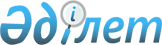 О корректировке показателей республиканского бюджета на 2022 год и внесении изменений в постановление Правительства Республики Казахстан от 9 декабря 2021 года № 872 "О реализации Закона Республики Казахстан "О республиканском бюджете на 2022 – 2024 годы"Постановление Правительства Республики Казахстан от 27 декабря 2022 года № 1073
      Примечание ИЗПИ!Вводится в действие с 01.01.2022.
      В соответствии со статьями 41, 79 и 111 Бюджетного кодекса Республики Казахстан Правительство Республики Казахстан ПОСТАНОВЛЯЕТ:
      1. Осуществить корректировку показателей республиканского бюджета на 2022 год согласно приложению 1 к настоящему постановлению.
      2. Внести в постановление Правительства Республики Казахстан от 9 декабря 2021 года № 872 "О реализации Закона Республики Казахстан "О республиканском бюджете на 2022 – 2024 годы" следующие изменения:
      пункт 1 изложить в следующей редакции:
      "1. Принять к исполнению республиканский бюджет на 2022 – 2024 годы, в том числе на 2022 год в следующих объемах:
      доходы – 15 664 981 259 тысяч тенге, в том числе по:
      налоговым поступлениям – 9 816 780 519 тысяч тенге;
      неналоговым поступлениям – 343 224 400 тысяч тенге;
      поступлениям от продажи основного капитала – 2 251 000 тысяча тенге;
      поступлениям трансфертов – 5 502 725 340 тысяч тенге;
      2) затраты – 18 049 898 733 тысячи тенге;
      3) чистое бюджетное кредитование – 508 272 067 тысяч тенге, в том числе:
      бюджетные кредиты – 660 088 179 тысяч тенге;
      погашение бюджетных кредитов – 151 816 112 тысяч тенге;
      4) сальдо по операциям с финансовыми активами – 85 073 291 тысяча тенге, в том числе:
      приобретение финансовых активов – 85 073 291 тысяча тенге;
      5) дефицит бюджета – -2 978 262 832 тысячи тенге, или 3,3 процента к валовому внутреннему продукту страны;
      6) ненефтяной дефицит бюджета – -9 342 602 832 тысячи тенге, или 10,2 процента к валовому внутреннему продукту страны;
      7) финансирование дефицита бюджета – 2 978 262 832 тысячи тенге.";
      в приложении 1 к указанному постановлению:
      строки:
      "
      "
      изложить в следующей редакции:
      "
      ";
      строки:
      "
      "
      изложить в следующей редакции:
      "
      ";
      строки:
      "
      "
      изложить в следующей редакции:
      "
      ";
      строку:
      "
      "
      изложить в следующей редакции:
      "
      ";
      строку:
      "
      "
      изложить в следующей редакции:
      "
      ";
      строки:
      "
      "
      изложить в следующей редакции:
      "
      ";
      строки:
      "
      "
      изложить в следующей редакции:
      "
      ";
      строки:
      "
      "
      изложить в следующей редакции:
      "
      ";
      строки:
      "
      "
      изложить в следующей редакции:
      "
      ";
      строки:
      "
      "
      изложить в следующей редакции:
      "
      ";
      строку:
      "
      "
      изложить в следующей редакции:
      "
      ";
      строку:
      "
      "
      изложить в следующей редакции:
      "
      ";
      строки:
      "
      "
      изложить в следующей редакции:
      "
      ";
      строки:
      "
      "
      изложить в следующей редакции:
      "
      ";
      строки:
      "
      "
      изложить в следующей редакции:
      "
      ";
      строки:
      "
      "
      изложить в следующей редакции:
      "
      ";
      строки:
      "
      "
      изложить в следующей редакции:
      "
      ";
      строку:
      "
      "
      изложить в следующей редакции:
      "
      ";
      строки:
      "
      "
      изложить в следующей редакции:
      "
      ";
      строки:
      "
      "
      изложить в следующей редакции:
      "
      ";
      строку:
      "
      "
      изложить в следующей редакции:
      "
      ";
      строки:
      "
      "
      изложить в следующей редакции:
      "
      ";
      строки:
      "
      "
      изложить в следующей редакции:
      "
      ";
      строку:
      "
      "
      изложить в следующей редакции:
      "
      ";
      строки:
      "
      "
      изложить в следующей редакции:
      "
      ";
      строки:
      "
      "
      изложить в следующей редакции:
      "
      ";
      строки:
      "
      "
      изложить в следующей редакции:
      "
      ";
      строки:
      "
      "
      изложить в следующей редакции:
      "
      ";
      строки:
      "
      "
      изложить в следующей редакции:
      "
      ";
      строки:
      "
      "
      изложить в следующей редакции:
      "
      ";
      строки:
      "
      "
      изложить в следующей редакции:
      "
      ";
      строки:
      "
      "
      изложить в следующей редакции:
      "
      ";
      строки:
      "
      "
      изложить в следующей редакции:
      "
      ";
      строки:
      "
      "
      изложить в следующей редакции:
      "
      ";
      строку:
      "
      "
      изложить в следующей редакции:
      "
      ";
      строки:
      "
      "
      изложить в следующей редакции:
      "
      ";
      строки:
      "
      "
      изложить в следующей редакции:
      "
      ";
      строку:
      "
      "
      изложить в следующей редакции:
      "
      ";
      строки:
      "
      "
      изложить в следующей редакции:
      "
      ";
      строки:
      "
      "
      изложить в следующей редакции:
      "
      ";
      строку:
      "
      "
      изложить в следующей редакции:
      "
      ";
      строку:
      "
      "
      изложить в следующей редакции:
      "
      ";
      строки:
      "
      "
      изложить в следующей редакции:
      "
      ";
      строку:
      "
      "
      изложить в следующей редакции:
      "
      ";
      в Разделе "V. Целевые трансферты из Национального фонда":
      в функциональной группе 12 "Транспорт и коммуникации":
      по администратору 249 "Министерство индустрии и инфраструктурного развития Республики Казахстан":
      по бюджетной программе 003 "Развитие автомобильных дорог на республиканском уровне":
      по бюджетной подпрограмме 032 "За счет целевого трансферта из Национального фонда Республики Казахстан":
      строку:
      "
      "
      изложить в следующей редакции:
      "
      ";
      строку:
      "
      "
      изложить в следующей редакции:
      "
      ";
      в приложении 5 к указанному постановлению:
      строки:
       "
      "
      изложить в следующей редакции:
      "
      ";
      в приложении 6-1 к указанному постановлению:
      строки:
      "
      "
      изложить в следующей редакции:
      "
      ";
      в приложении 9 к указанному постановлению:
      строки:
      "
      "
      изложить в следующей редакции:
      "
      ";
      в приложении 12 к указанному постановлению:
      строки:
       "
      "
      изложить в следующей редакции:
      "
      ";
      в приложении 16 к указанному постановлению:
      строки:
       "
      "
      изложить в следующей редакции:
       "
      ";
      в приложении 18 к указанному постановлению:
      строки:
      "
      "
      изложить в следующей редакции:
       "
      ";
      в приложении 20 к указанному постановлению:
      строки:
       "
      "
      изложить в следующей редакции:
       "
      ";
      в приложении 22 к указанному постановлению:
      строки:
       "
      "
      изложить в следующей редакции:
       "
      ";
      в приложении 23 к указанному постановлению:
      строки:
       "
      "
      изложить в следующей редакции:
       "
      ";
      в приложении 42 к указанному постановлению:
      строки:
       "
      "
      изложить в следующей редакции:
       "
      ";
      в приложении 43 к указанному постановлению:
      строки:
       "
      "
      изложить в следующей редакции:
       "
      ";
      в приложении 46 к указанному постановлению:
      строки:
       "
      "
      изложить в следующей редакции:
       "
      ";
      в приложении 47 к указанному постановлению:
      строки:
       "
      "
      изложить в следующей редакции:
       "
      ";
      в приложении 48 к указанному постановлению:
      строки:
       "
      "
      изложить в следующей редакции:
      "
      ";
      в приложении 49 к указанному постановлению:
      строки:
       "
      "
      изложить в следующей редакции:
       "
      ";
      в приложении 50 к указанному постановлению:
      строки:
       "
      "
      изложить в следующей редакции:
       "
      ";
      в приложении 55 к указанному постановлению:
      строки:
       "
      "
      изложить в следующей редакции:
       "
      ";
      в приложении 57 к указанному постановлению:
      строки:
       "
      "
      изложить в следующей редакции:
       "
      ";
      в приложении 63 к указанному постановлению:
      строку, порядковый номер 5, изложить в следующей редакции: 
       "
      ";
      строки, порядковые номера 15 и 16, изложить в следующей редакции: 
       "
      ";
      строку, порядковый номер 31, изложить в следующей редакции: 
       "
      ";
      строку, порядковый номер 33, изложить в следующей редакции: 
       "
      ";
      строку, порядковый номер 63, изложить в следующей редакции:
       "
      ";
      строку, порядковый номер 68, изложить в следующей редакции: 
       "
      ";
      строку, порядковый номер 72, изложить в следующей редакции: 
       "
      ";
      строки, порядковые номера 75 и 76, изложить в следующей редакции: 
       "
      ";
      строку, порядковый номер 84, изложить в следующей редакции: 
       "
      ";
      строку, порядковый номер 85-1, изложить в следующей редакции: 
       "
      ";
      строку, порядковый номер 102, изложить в следующей редакции: 
       "
      ";
      строку, порядковый номер 112, изложить в следующей редакции: 
       "
      ";
      приложения 2, 3, 4-1, 15, 17, 35, 51, 53, 53-1, 60 и 62 к указанному постановлению изложить в новой редакции согласно приложениям 2, 3, 4, 5, 6, 7, 8, 9, 10, 11 и 12 к настоящему постановлению.
      3. Министерству финансов Республики Казахстан совместно с заинтересованными администраторами республиканских бюджетных программ внести изменения в сводный план финансирования по обязательствам и платежам на соответствующий финансовый год.
      4. Настоящее постановление вводится в действие с 1 января 2022 года. Корректировка показателей республиканского бюджета на 2022 год
      тыс. тенге
      _______________________________________ Распределение сумм целевых текущих трансфертов областным бюджетам, бюджетам городов республиканского значения, столицы на повышение должностных окладов сотрудников органов внутренних дел
      _______________________________________________ Распределение сумм целевых текущих трансфертов бюджету города Алматы на восстановление материально-технической базы органов внутренних дел
      __________________________________ Распределение сумм целевых текущих трансфертов областным бюджетам, бюджетам городов республиканского значения, столицы на выплату государственной адресной социальной помощи
      _________________________ Распределение сумм целевых текущих трансфертов областным бюджетам, бюджетам городов республиканского значения, столицы на обеспечение прав и улучшение качества жизни инвалидов в Республике Казахстан
      ___________________________________ Распределение сумм целевых текущих трансфертов областным бюджетам, бюджетам городов республиканского значения, столицы на увеличение размера государственной стипендии обучающихся в организациях технического и профессионального, послесреднего образования
      _________________________ Распределение сумм целевых текущих трансфертов областным бюджетам, бюджетам городов республиканского значения, столицы на субсидирование части затрат субъектов предпринимательства на содержание санитарно-гигиенических узлов
      _________________________ Распределение сумм целевых текущих трансфертов областным бюджетам, бюджетам городов республиканского значения, столицы на предоставление государственных грантов молодым предпринимателям для реализации новых бизнес-идей в рамках национального проекта по развитию предпринимательства на 2021-2025 годы
      _________________________ Распределение сумм целевых текущих трансфертов областным бюджетам, бюджетам городов республиканского значения, столицы на повышение эффективности деятельности депутатов маслихатов 
      _________________________ Распределение сумм резерва Правительства Республики Казахстан
      _________________________ Перечень проектов государственно-частного партнерства, планируемых к реализации, требующих финансирования государственных обязательств по проектам государственно-частного партнерства, в том числе государственных концессионных обязательств, из республиканского бюджета
      __________________________________________________
					© 2012. РГП на ПХВ «Институт законодательства и правовой информации Республики Казахстан» Министерства юстиции Республики Казахстан
				
Всего:
1 950 004 839
445 486 970
174 452 449
I. Республиканские бюджетные инвестиционные проекты
359 670 921
180 567 139
54 870 213
1
Государственные услуги общего характера
32 833 086
22 548 162
1 247 712
217
Министерство финансов Республики Казахстан
32 555 454
22 548 162
1 247 712
030
Создание и развитие информационных систем Министерства финансов Республики Казахстан
704 895
100
Развитие информационных систем Комитета казначейства
164 131
в том числе инвестиционные проекты:
Прочие
164 131
Развитие и модернизация информационных систем казначейства
164 131
Всего:
1 948 293 163
445 486 970
174 452 449
I. Республиканские бюджетные инвестиционные проекты
361 866 127
180 567 139
54 870 213
1
Государственные услуги общего характера
32 711 507
22 548 162
1 247 712
217
Министерство финансов Республики Казахстан
32 456 173
22 548 162
1 247 712
030
Создание и развитие информационных систем Министерства финансов Республики Казахстан
605 614
100
Развитие информационных систем Комитета казначейства
64 850
в том числе инвестиционные проекты:
Прочие
64 850
Развитие и модернизация информационных систем казначейства
64 850
608
Агентство Республики Казахстан по делам государственной службы
271 429
017
Создание и развитие информационных систем Агентства Республики Казахстан по делам государственной службы
271 429
в том числе инвестиционные проекты:
Прочие
271 429
Развитие и модернизация интегрированной информационной системы "Е-Қызмет" (система, ИИС "Е-Қызмет")
271 429
608
Агентство Республики Казахстан по делам государственной службы
249 131
017
Создание и развитие информационных систем Агентства Республики Казахстан по делам государственной службы
249 131
в том числе инвестиционные проекты:
Прочие
249 131
Развитие и модернизация интегрированной информационной системы "Е-Қызмет" (система, ИИС "Е-Қызмет")
249 131
2
Оборона
57 601 134
34 045 874
11 362 824
202
Министерство по чрезвычайным ситуациям Республики Казахстан
52 704 372
23 156 657
2 020 145
006
Строительство и реконструкция объектов защиты от чрезвычайных ситуаций природного и техногенного характера
52 704 372
23 156 657
2 020 145
100
Строительство и реконструкция объектов защиты от чрезвычайных ситуаций природного и техногенного характера
52 704 372
23 156 657
2 020 145
в том числе инвестиционные проекты:
Акмолинская область
12 757 464
667 000
Для служебного пользования
12 215 084
Строительство комплекса пожарного депо на 4 автомобиля II типа для IIIА и IВ климатических подрайонов с обычными геологическими условиями в селе Косшы, Целиноградского района, Акмолинской области
501 721
667 000
Разработка ПСД по привязке типового проекта на "Строительство "Комплекса пожарного депо на 2 автомобиля V-типа для IВ, IIIА климатических подрайонов с обычными геологическими условиями" в селе Жибек жолы, Аршалынского района, Акмолинской области"
15 038
Разработка ПСД по привязке типового проекта на "Строительство "Комплекса пожарного депо на 2 автомобиля V-го типа для IВ и IIIА климатических подрайонов с обычными геологическими условиями" в селе Талапкер, Целиноградского района, Акмолинской области"
15 140
Строительство водно-спасательной станции на берегу озера Боровое Бурабайского района Акмолинской области
946
Строительство водно-спасательной станции на берегу озера Большое Чебачье Бурабайского района Акмолинской области
9 535
Алматинская область
20 966 400
17 014 391
2 020 145
Строительство защитных сооружений на реке Хоргос в районе Международного центра приграничного сотрудничества и зданий таможни "Коргос" (Хоргос-1)
1 938 382
6 933 391
2
Оборона
63 592 192
34 045 874
11 362 824
202
Министерство по чрезвычайным ситуациям Республики Казахстан
58 695 430
23 156 657
2 020 145
006
Строительство и реконструкция объектов защиты от чрезвычайных ситуаций природного и техногенного характера
58 695 430
23 156 657
2 020 145
100
Строительство и реконструкция объектов защиты от чрезвычайных ситуаций природного и техногенного характера
58 695 430
23 156 657
2 020 145
в том числе инвестиционные проекты:
Акмолинская область
16 542 628
667 000
Для служебного пользования
16 012 598
Строительство комплекса пожарного депо на 4 автомобиля II типа для IIIА и IВ климатических подрайонов с обычными геологическими условиями в селе Косшы Целиноградского района Акмолинской области
501 272
667 000
Разработка ПСД по привязке типового проекта на "Строительство "Комплекса пожарного депо на 2 автомобиля V-типа для IВ, IIIА климатических подрайонов с обычными геологическими условиями" в селе Жибек жолы Аршалынского района Акмолинской области"
12 090
Разработка ПСД по привязке типового проекта на "Строительство "Комплекса пожарного депо на 2 автомобиля V-го типа для IВ и IIIА климатических подрайонов с обычными геологическими условиями" в селе Талапкер Целиноградского района Акмолинской области"
12 176
Строительство водно-спасательной станции на берегу озера Боровое Бурабайского района Акмолинской области
406
Строительство водно-спасательной станции на берегу озера Большое Чебачье Бурабайского района Акмолинской области
4 086
Алматинская область
23 466 400
17 014 391
2 020 145
Строительство защитных сооружений на реке Хоргос в районе Международного центра приграничного сотрудничества и зданий таможни "Коргос" (Хоргос-1)
4 438 382
6 933 391
Северо-Казахстанская область
603 048
Северо-Казахстанская область
312 036
Строительство комплекса пожарного депо на 4 автомобиля в микрорайоне "Береке" г. Петропавловска Северо-Казахстанской области
300 000
Строительство комплекса пожарного депо на 4 автомобиля в микрорайоне "Береке" г. Петропавловска Северо-Казахстанской области
8 988
город Астана
30 945
Разработка ПСД на строительство ангаров для хранения и технического обслуживания ВС (воздушных судов)
30 945
город Астана
27 851
Разработка ПСД на строительство ангаров для хранения и технического обслуживания ВС (воздушных судов)
27 851
3
Общественный порядок, безопасность, правовая, судебная, уголовно-исполнительная деятельность
21 792 809
3 939 417
201
Министерство внутренних дел Республики Казахстан
7 919 003
3 939 417
076
Охрана общественного порядка и обеспечение общественной безопасности
7 893 305
3 939 417
110
Строительство, реконструкция объектов общественного порядка, безопасности
3 664 749
3
Общественный порядок, безопасность, правовая, судебная, уголовно-исполнительная деятельность
21 781 481
3 939 417
201
Министерство внутренних дел Республики Казахстан
7 907 675
3 939 417
076
Охрана общественного порядка и обеспечение общественной безопасности
7 884 895
3 939 417
110
Строительство, реконструкция объектов общественного порядка, безопасности
3 656 339
город Алматы
823 001
Разработка ПСД с получением заключения государственной экспертизы по объекту "Строительство военного городка для Национальной гвардии Республики Казахстан в городе Алматы"
823 001
город Алматы
814 591
Разработка ПСД с получением заключения государственной экспертизы по объекту "Строительство военного городка для Национальной гвардии Республики Казахстан в городе Алматы"
814 591
077
Организация деятельности уголовно-исполнительной системы
25 698
102
Строительство, реконструкция объектов уголовно-исполнительной системы
25 698
в том числе инвестиционные проекты:
Акмолинская область
12 849
Привязка типового проекта к местности "Строительство двух жилых блоков с общим лимитом наполнения 184 мест в "Учреждении ЕЦ 166/25" из типового проекта "Специализированное исправительное учреждение на 1500 мест" для IB, IIIA климатических подрайонов с обычными геологическими условиями ТП РК 1500 СИУ (IB, IIIA)-2.2-2012
12 849
город Астана
12 849
Привязка типового проекта к местности "Строительство двух жилых блоков с общим лимитом наполнения 184 места в "Учреждении ЕЦ 166/5" из типового проекта "Специализированное исправительное учреждение на 1500 мест" для IB, IIIA климатических подрайонов с обычными геологическими условиями ТП РК 1500 СИУ (IB, IIIA)-2.2-2012
12 849
077
Организация деятельности уголовно-исполнительной системы
22 780
102
Строительство, реконструкция объектов уголовно-исполнительной системы
22 780
в том числе инвестиционные проекты:
Акмолинская область
11 390
Привязка типового проекта к местности "Строительство двух жилых блоков с общим лимитом наполнения 184 мест в "Учреждении ЕЦ 166/25" из типового проекта "Специализированное исправительное учреждение на 1500 мест" для IB, IIIA климатических подрайонов с обычными геологическими условиями ТП РК 1500 СИУ (IB, IIIA)-2.2-2012
11 390
город Астана
11 390
Привязка типового проекта к местности "Строительство двух жилых блоков с общим лимитом наполнения 184 места в "Учреждении ЕЦ 166/5" из типового проекта "Специализированное исправительное учреждение на 1500 мест" для IB, IIIA климатических подрайонов с обычными геологическими условиями ТП РК 1500 СИУ (IB, IIIA)-2.2-2012
11 390
8
Культура, спорт, туризм и информационное пространство
32 405 289
790 886
240
Министерство культуры и спорта Республики Казахстан
31 595 303
033
Повышение конкурентоспособности сферы культуры и искусства, сохранение, изучение и популяризация казахстанского культурного наследия и повышение эффективности реализации архивного дела
2 223 037
102
Строительство, реконструкция объектов культуры за счет средств республиканского бюджета
2 223 037
8
Культура, спорт, туризм и информационное пространство
32 360 964
790 886
240
Министерство культуры и спорта Республики Казахстан
31 550 978
033
Повышение конкурентоспособности сферы культуры и искусства, сохранение, изучение и популяризация казахстанского культурного наследия и повышение эффективности реализации архивного дела
2 178 712
102
Строительство, реконструкция объектов культуры за счет средств республиканского бюджета
2 178 712
Туркестанская область
1 093 197
Туркестанская область
1 048 872
Строительство визит-центра с общежитием для сотрудников на территории мавзолея "Гаухар ана", Государственного историко-культурного музея-заповедника "Азрет Султан" в г. Туркестане, Туркестанская область
378 957
Строительство визит-центра с общежитием для сотрудников на территории мавзолея "Гаухар ана", Государственного историко-культурного музея-заповедника "Азрет Султан" в г. Туркестане, Туркестанская область
334 632
12
Транспорт и коммуникации
83 767 692
56 385 556
7 304 576
223
Министерство цифрового развития, инноваций и аэрокосмической промышленности Республики Казахстан
22 224 889
52 385 556
4 304 576
12
Транспорт и коммуникации
80 368 719
56 385 556
7 304 576
223
Министерство цифрового развития, инноваций и аэрокосмической промышленности Республики Казахстан
19 831 520
52 385 556
4 304 576
011
Создание космического ракетного комплекса "Байтерек" на базе ракеты космического назначения среднего класса нового поколения для запусков беспилотных космических аппаратов
16 753 583
46 686 123
в том числе инвестиционные проекты:
Прочие
16 753 583
46 686 123
Создание космического ракетного комплекса "Байтерек" на базе ракеты космического назначения среднего класса нового поколения для запусков беспилотных космических аппаратов
16 753 583
46 686 123
249
Министерство индустрии и инфраструктурного развития Республики Казахстан
61 542 803
4 000 000
3 000 000
003
Развитие автомобильных дорог на республиканском уровне
52 248 753
011
Создание космического ракетного комплекса "Байтерек" на базе ракеты космического назначения среднего класса нового поколения для запусков беспилотных космических аппаратов
14 360 214
46 686 123
в том числе инвестиционные проекты:
Прочие
14 360 214
46 686 123
Создание космического ракетного комплекса "Байтерек" на базе ракеты космического назначения среднего класса нового поколения для запусков беспилотных космических аппаратов
14 360 214
46 686 123
249
Министерство индустрии и инфраструктурного развития Республики Казахстан
60 537 199
4 000 000
3 000 000
003
Развитие автомобильных дорог на республиканском уровне
52 008 753
005
За счет внутренних источников
2 030 610
в том числе инвестиционные проекты:
Прочие
2 030 610
Реконструкция и проектно-изыскательские работы коридора Центр-Восток "Астана - Павлодар - Калбатау - Усть-Каменогорск"
929 814
Реконструкция и проектно-изыскательские работы коридора Центр-Юг "Астана - Караганда - Балхаш - Курты - Капшагай - Алматы"
600 796
005
За счет внутренних источников
1 790 610
в том числе инвестиционные проекты:
Прочие
1 790 610
Реконструкция и проектно-изыскательские работы коридора Центр-Восток "Астана - Павлодар - Калбатау - Усть-Каменогорск"
889 814
Реконструкция и проектно-изыскательские работы коридора Центр-Юг "Астана - Караганда - Балхаш - Курты - Капшагай - Алматы"
400 796
207
Проектирование и строительство пограничных отделений
9 000 000
в том числе инвестиционные проекты:
Актюбинская область
985 804
Строительство пограничного отделения "Жайсан" по Актюбинской области
492 902
Строительство пограничного отделения "Байтурасай" по Актюбинской области
492 902
Костанайская область
1 565 372
Строительство пограничного отделения "Кенерал" по Костанайской области
492 856
Строительство пограничного отделения "Кайрак" по Костанайской области
492 837
207
Проектирование и строительство пограничных отделений
8 255 485
в том числе инвестиционные проекты:
Актюбинская область
883 994
Строительство пограничного отделения "Жайсан" по Актюбинской области
441 996
Строительство пограничного отделения "Байтурасай" по Актюбинской области
441 998
Костанайская область
1 463 562
Строительство пограничного отделения "Кенерал" по Костанайской области
441 951
Строительство пограничного отделения "Кайрак" по Костанайской области
441 932
Павлодарская область
985 630
Строительство пограничного отделения "Арлан" по Павлодарской области
492 819
Строительство пограничного отделения "Шарбакты" по Павлодарской области
492 811
Северо-Казахстанская область
5 463 194
Строительство пограничного отделения "Келтесай" по Северо-Казахстанской области
492 770
Строительство пограничного отделения "Талсай" по Северо-Казахстанской области
492 775
Строительство пограничного отделения "Каракудык" по Северо-Казахстанской области
492 756
Строительство пограничного отделения "Есиль" по Северо-Казахстанской области
492 759
Павлодарская область
883 820
Строительство пограничного отделения "Арлан" по Павлодарской области
441 914
Строительство пограничного отделения "Шарбакты" по Павлодарской области
441 906
Северо-Казахстанская область
5 024 109
Строительство пограничного отделения "Келтесай" по Северо-Казахстанской области
441 865
Строительство пограничного отделения "Талсай" по Северо-Казахстанской области
437 146
Строительство пограничного отделения "Каракудык" по Северо-Казахстанской области
441 851
Строительство пограничного отделения "Есиль" по Северо-Казахстанской области
414 734
Строительство пограничного отделения "Арал агаш" по Северо-Казахстанской области
492 771
Строительство пограничного отделения "Арал агаш" по Северо-Казахстанской области
441 866
Строительство пограничного отделения "Ашикен" по Северо-Казахстанской области
492 756
Строительство пограничного отделения "Кызыл ту" по Северо-Казахстанской области
492 784
Строительство пограничного отделения "Ашикен" по Северо-Казахстанской области
441 851
Строительство пограничного отделения "Кызыл ту" по Северо-Казахстанской области
441 879
Строительство пограничного отделения "им. Баян батыр" по Северо-Казахстанской области
492 780
240
Строительство и реконструкция пунктов пропуска через Государственную границу Республики Казахстан
294 050
в том числе инвестиционные проекты:
Прочие
294 050
Строительство пограничного отделения "им. Баян батыр" по Северо-Казахстанской области
441 874
240
Строительство и реконструкция пунктов пропуска через Государственную границу Республики Казахстан
272 961
в том числе инвестиционные проекты:
Прочие
272 961
Проектно-изыскательские работы, реконструкция и модернизация автомобильного пункта пропуска "Жана Жол" на казахстанско-российской границе
23 089
Проектно-изыскательские работы, реконструкция и модернизация автомобильного пункта пропуска "Жана Жол" на казахстанско-российской границе
2 000
13
Прочие
55 808 291
22 414 927
20 000 236
694
Управление Делами Президента Республики Казахстан
55 808 291
22 414 927
20 000 236
008
Строительство и реконструкция объектов Управления Делами Президента Республики Казахстан
55 808 291
22 414 927
20 000 236
13
Прочие
55 588 644
22 414 927
20 000 236
694
Управление Делами Президента Республики Казахстан
55 588 644
22 414 927
20 000 236
008
Строительство и реконструкция объектов Управления Делами Президента Республики Казахстан
55 588 644
22 414 927
20 000 236
город Астана
40 386 001
22 414 927
20 000 236
Для служебного пользования
39 951 433
22 414 927
20 000 236
город Астана
40 166 354
22 414 927
20 000 236
Для служебного пользования
39 731 786
22 414 927
20 000 236
III. Целевые трансферты на развитие
394 741 075
36 060 640
9 390 336
III. Целевые трансферты на развитие
390 834 193
36 060 640
9 390 336
6
Социальная помощь и социальное обеспечение
11 733 536
5 798 563
213
Министерство труда и социальной защиты населения Республики Казахстан
11 733 536
5 798 563
058
Оказание социальной защиты и помощи населению на республиканском уровне, а также совершенствование системы социальной защиты и развитие инфраструктуры
11 733 536
5 798 563
106
Целевые трансферты на развитие областным бюджетам, бюджетам городов республиканского значения, столицы на строительство и реконструкцию объектов социального обеспечения
11 733 536
5 798 563
в том числе по регионам:
Актюбинская область
2 000 000
6
Социальная помощь и социальное обеспечение
11 293 536
5 798 563
213
Министерство труда и социальной защиты населения Республики Казахстан
11 293 536
5 798 563
058
Оказание социальной защиты и помощи населению на республиканском уровне, а также совершенствование системы социальной защиты и развитие инфраструктуры
11 293 536
5 798 563
106
Целевые трансферты на развитие областным бюджетам, бюджетам городов республиканского значения, столицы на строительство и реконструкцию объектов социального обеспечения
11 293 536
5 798 563
в том числе по регионам:
Актюбинская область
1 560 000
7
Жилищно-коммунальное хозяйство
56 218 202
3 588 601
249
Министерство индустрии и инфраструктурного развития Республики Казахстан
56 218 202
3 588 601
7
Жилищно-коммунальное хозяйство
53 420 670
3 588 601
249
Министерство индустрии и инфраструктурного развития Республики Казахстан
53 420 670
3 588 601
228
Реализация мероприятий в области жилищного строительства в рамках национального проекта "Сильные регионы – драйвер развития страны"
25 659 369
101
Целевые трансферты на развитие областным бюджетам, бюджетам городов республиканского значения, столицы на развитие и (или) обустройство инженерно-коммуникационной инфраструктуры
22 473 625
в том числе по регионам:
Акмолинская область
903 056
228
Реализация мероприятий в области жилищного строительства в рамках национального проекта "Сильные регионы – драйвер развития страны"
22 952 854
101
Целевые трансферты на развитие областным бюджетам, бюджетам городов республиканского значения, столицы на развитие и (или) обустройство инженерно-коммуникационной инфраструктуры
19 767 110
в том числе по регионам:
Акмолинская область
756 876
Алматинская область
2 946 615
Жамбылская область
2 330 656
Алматинская область
1 828 214
Жамбылская область
2 316 472
Костанайская область
550 895
Кызылординская область
2 145 594
Мангистауская область
709 197
Костанайская область
509 417
Кызылординская область
2 143 275
Мангистауская область
675 645
Область Ұлытау
230 479
Павлодарская область
711 469
Область Ұлытау
223 877
Павлодарская область
685 648
Туркестанская область
4 084 249
город Астана
2 233 006
Туркестанская область
4 063 632
город Астана
935 645
234
Целевые трансферты на развитие областному бюджету Акмолинской области на строительство и реконструкцию систем водоснабжения и водоотведения Щучинско-Боровской курортной зоны
728 145
в том числе по регионам:
Акмолинская область
728 145
234
Целевые трансферты на развитие областному бюджету Акмолинской области на строительство и реконструкцию систем водоснабжения и водоотведения Щучинско-Боровской курортной зоны
637 128
в том числе по регионам:
Акмолинская область
637 128
9
Топливно-энергетический комплекс и недропользование
40 388 823
3 151 705
241
Министерство энергетики Республики Казахстан
40 388 823
3 151 705
9
Топливно-энергетический комплекс и недропользование
36 488 823
3 151 705
241
Министерство энергетики Республики Казахстан
36 488 823
3 151 705
041
Развитие тепло-, электроэнергетики
39 723 098
3 151 705
101
Целевые трансферты на развитие областным бюджетам, бюджетам городов республиканского значения, столицы на развитие теплоэнергетической системы
39 723 098
3 151 705
041
Развитие тепло-, электроэнергетики
35 823 098
3 151 705
101
Целевые трансферты на развитие областным бюджетам, бюджетам городов республиканского значения, столицы на развитие теплоэнергетической системы
35 823 098
3 151 705
город Астана
25 169 823
3 151 705
город Астана
21 269 823
3 151 705
10
Сельское, водное, лесное, рыбное хозяйство, особо охраняемые природные территории, охрана окружающей среды и животного мира, земельные отношения
39 887 510
500 000
500 000
207
Министерство экологии, геологии и природных ресурсов Республики Казахстан
19 887 510
500 000
500 000
10
Сельское, водное, лесное, рыбное хозяйство, особо охраняемые природные территории, охрана окружающей среды и животного мира, земельные отношения
43 887 510
500 000
500 000
207
Министерство экологии, геологии и природных ресурсов Республики Казахстан
23 887 510
500 000
500 000
254
Эффективное управление водными ресурсами
15 387 510
115
Целевые трансферты на развитие областным бюджетам, бюджетам городов республиканского значения, столицы на увеличение водности поверхностных водных ресурсов за счет средств республиканского бюджета
15 387 510
254
Эффективное управление водными ресурсами
19 387 510
115
Целевые трансферты на развитие областным бюджетам, бюджетам городов республиканского значения, столицы на увеличение водности поверхностных водных ресурсов за счет средств республиканского бюджета
19 387 510
Атырауская область
3 000 000
Атырауская область
7 000 000
13
Прочие
105 607 735
13 529 074
853 123
243
Министерство национальной экономики Республики Казахстан
105 607 735
13 529 074
853 123
13
Прочие
104 838 385
13 529 074
853 123
243
Министерство национальной экономики Республики Казахстан
104 838 385
13 529 074
853 123
087
Реализация мероприятий в рамках национального проекта по развитию предпринимательства на 2021 – 2025 годы и механизма кредитования приоритетных проектов
18 795 965
2 179 074
549 273
105
Целевые трансферты на развитие областным бюджетам, бюджетам городов республиканского значения, столицы на развитие индустриальной инфраструктуры
18 795 965
2 179 074
549 273
в том числе по регионам:
Актюбинская область
425 970
087
Реализация мероприятий в рамках национального проекта по развитию предпринимательства на 2021 – 2025 годы и механизма кредитования приоритетных проектов
18 271 322
2 179 074
549 273
105
Целевые трансферты на развитие областным бюджетам, бюджетам городов республиканского значения, столицы на развитие индустриальной инфраструктуры
18 271 322
2 179 074
549 273
в том числе по регионам:
Актюбинская область
211 970
Павлодарская область
3 475 170
Павлодарская область
3 456 029
город Шымкент
4 812 703
1 169 795
520 748
город Шымкент
4 521 201
1 169 795
520 748
160
Целевые трансферты на развитие бюджету Акмолинской области, бюджетам городов республиканского значения, столицы на развитие социальной и инженерной инфраструктуры окраин городов
17 982 187
030
За счет средств республиканского бюджета
17 982 187
160
Целевые трансферты на развитие бюджету Акмолинской области, бюджетам городов республиканского значения, столицы на развитие социальной и инженерной инфраструктуры окраин городов
17 737 480
030
За счет средств республиканского бюджета
17 737 480
город Шымкент
3 678 969
город Шымкент
3 434 262
Реконструкция и проектно-изыскательские работы автомобильной дороги республиканского значения "Ушарал - Достык"
15 020 064
1 600 000
131 874
Реконструкция и проектно-изыскательские работы автомобильной дороги республиканского значения "Ушарал - Достык"
16 320 064
1 600 000
131 874
Реконструкция и проектно-изыскательские работы автомобильной дороги республиканского значения "Гр. РФ (на Орск) - Актобе - Атырау - гр. РФ (на Астрахань)"
3 995 922
Реконструкция и проектно-изыскательские работы автомобильной дороги республиканского значения "Гр. РФ (на Орск) - Актобе - Атырау - гр. РФ (на Астрахань)"
2 695 922
Всего
6 266 228
1.
Акмолинская область
216 302
6.
Жамбылская область
170 198
11.
Мангистауская область
411 712
13.
Область Жетiсу
136 395
20.
Город Шымкент
294 181
Всего
6 267 743
1.
Акмолинская область
217 452
6.
Жамбылская область
168 798
11.
Мангистауская область
407 534
13.
Область Жетiсу
138 395
20.
Город Шымкент
298 124
Всего
4 725 601
1.
Алматинская область
86 652
9.
Город Алматы
76 199
Всего
4 702 332
1.
Алматинская область
79 502
9.
Город Алматы
60 080
Всего
122 216 848
10.
Кызылординская область
1 104 163
12.
Павлодарская область
12 697 025
Всего
122 212 828
10.
Кызылординская область
1 103 461
12.
Павлодарская область
12 693 707
Всего
77 030 502
4.
Атырауская область
510 764
5.
Восточно-Казахстанская область
7 770 576
7.
Западно-Казахстанская область
3 475 683
12.
Павлодарская область
5 725 187
Всего
76 853 116
4.
Атырауская область
504 585
5.
Восточно-Казахстанская область
7 749 369
7.
Западно-Казахстанская область
3 345 683
12.
Павлодарская область
5 705 187
Всего
2 501 297
12.
Область Жетісу
117 167
18.
Город Астана
14 487
Всего
2 477 498
12.
Область Жетісу
96 546
18.
Город Астана
11 309
Всего
3 628 865
12.
Область Жетісу
92 480
Всего
3 618 705
12.
Область Жетісу
82 320
Всего
87 999 320
18 784 157
69 215 163
2.
Актюбинская область
3 105 855
524 732
2 581 123
8.
Карагандинская область
2 216 440
525 041
1 691 399
9.
Костанайская область
2 548 172
1 034 237
1 513 935
10.
Кызылординская область
10 177 402
2 612 546
7 564 856
12.
Область Абай
2 099 018
442 844
1 656 174
14.
Область Ұлытау
961 140
293 789
667 351
16.
Северо-Казахстанская область
2 479 176
1 199 755
1 279 421
Всего
87 959 657
18 744 494
69 215 163
2.
Актюбинская область
3 102 089
520 966
2 581 123
8.
Карагандинская область
2 214 031
522 632
1 691 399
9.
Костанайская область
2 546 402
1 032 467
1 513 935
10.
Кызылординская область
10 176 621
2 611 765
7 564 856
12.
Область Абай
2 097 576
441 402
1 656 174
14.
Область Ұлытау
936 602
269 251
667 351
16.
Северо-Казахстанская область
2 474 219
1 194 798
1 279 421
Всего
40 831 704
20 815 839
20 015 865
7.
Западно-Казахстанская область
2 424 498
1 207 413
1 217 085
9.
Костанайская область
2 519 625
1 225 937
1 293 688
12.
Область Абай
2 053 361
1 079 359
974 002
Всего
40 828 830
20 812 965
20 015 865
7.
Западно-Казахстанская область
2 422 688
1 205 603
1 217 085
9.
Костанайская область
2 519 431
1 225 743
1 293 688
12.
Область Абай
2 052 491
1 078 489
974 002
Всего
118 974 938
52 262 762
66 712 176
1.
Акмолинская область
6 765 472
2 803 822
3 961 650
4.
Атырауская область
4 280 046
2 002 768
2 277 278
5.
Восточно-Казахстанская область
5 828 369
2 422 408
3 405 961
13.
Область Жетісу
4 022 549
1 769 760
2 252 789
14.
Область Ұлытау
1 751 644
714 763
1 036 881
18.
Город Алматы
5 156 123
2 332 784
2 823 339
19.
Город Астана
4 198 221
1 564 668
2 633 553
Всего
118 898 855
52 186 679
66 712 176
1.
Акмолинская область
6 756 847
2 795 197
3 961 650
4.
Атырауская область
4 259 046
1 981 768
2 277 278
5.
Восточно-Казахстанская область
5 811 868
2 405 907
3 405 961
13.
Область Жетісу
3 996 994
1 744 205
2 252 789
14.
Область Ұлытау
1 751 414
714 533
1 036 881
18.
Город Алматы
5 155 500
2 332 161
2 823 339
19.
Город Астана
4 194 672
1 561 119
2 633 553
Всего
14 407 543
3.
Алматинская область
2 241 187
7.
Западно-Казахстанская область
726 768
10.
Кызылординская область
699 774
Всего
14 049 588
3.
Алматинская область
2 014 828
7.
Западно-Казахстанская область
681 499
10.
Кызылординская область
613 447
Всего
53 971 006
33 330 359
20 640 647
6.
Жамбылская область
3 349 943
1 834 645
1 515 298
7.
Западно-Казахстанская область
1 859 158
1 267 528
591 630
11.
Мангистауская область
2 362 138
1 529 026
833 112
Всего
53 965 023
33 324 376
20 640 647
6.
Жамбылская область
3 349 760
1 834 462
1 515 298
7.
Западно-Казахстанская область
 1 858 345
1 266 715
591 630
11.
Мангистауская область
2 357 151
1 524 039
833 112
Всего
3 042 849
2.
Актюбинская область
160 338
5.
Восточно-Казахстанская область
154 631
8.
Карагандинская область
263 596
20.
Город Шымкент
186 797
Всего
3 011 008
2.
Актюбинская область
145 678
5.
Восточно-Казахстанская область
152 306
8.
Карагандинская область
260 449
20.
Город Шымкент
175 088
Всего
654 525
1.
Акмолинская область
33 768
2.
Актюбинская область
43 389
10.
Мангистауская область
36 474
16.
Город Шымкент
51 230
Всего
626 262
1.
Акмолинская область
31 122
2.
Актюбинская область
40 630
10.
Мангистауская область
17 000
16.
Город Шымкент
47 846
Всего
12 958 363
12.
Область Абай
532 529
Всего
12 949 676
12.
Область Абай
523 842
Всего
1 880 059
13.
Область Жетісу
73 415
19.
Город Астана
84 306
Всего
1 876 535
13.
Область Жетісу
69 968
19.
Город Астана
84 229
Всего
20 039 793
5.
Восточно-Казахстанская область
1 056 949
13.
Область Жетісу
1 035 926
19.
Город Астана
686 811
Всего
19 993 528
5.
Восточно-Казахстанская область
1 040 017
13.
Область Жетісу
1 010 987
19.
Город Астана
682 417
Всего
113 634 461
11 351 198
102 283 263
2.
Актюбинская область
11 304 357
11 304 357
13.
Область Ұлытау
1 199 286
1 199 286
15.
Северо-Казахстанская область
10 609 437
10 609 437
Всего
113 634 461
11 351 198
102 283 263
2.
Актюбинская область
10 715 981
10 715 981
13.
Область Ұлытау
1 162 506
1 162 506
15.
Северо-Казахстанская область
11 234 593
11 234 593
Всего
3 000 225
2.
Актюбинская область
154 730
5.
Восточно-Казахстанская область
90 807
17.
Туркестанская область
305 396
Всего
2 983 493
2.
Актюбинская область
147 430
5.
Восточно-Казахстанская область
84 875
17.
Туркестанская область
301 896
5
Услуги по проведению прикладных этнополитических исследований и мероприятий в сфере межэтнических отношений
1. Изучение элит как отражение взглядов и настроений этнических групп.
2. Проведение социологического исследования межэтнической ситуации в стране.
3. Этнические аспекты экономического неравенства регионов Республики Казахстан;
4. Осуществление мониторинговых выездов.
5. Организация и проведение семинар-тренингов.
6. Проведение ежегодно под эгидой Ассамблеи народа Казахстана общереспубликанской научно-практической конференции по вопросам межэтнических отношений и укрепления единства нации с привлечением ведущих отечественных и международных экспертов.
7. Организация и проведение заседаний Экспертной группы при Институте.
Министерство информации и общественного развития Республики Казахстан
ТОО "Институт прикладных этнополитических исследований"
002 "Реализация государственной политики в сфере общественного согласия"
100 "Реализация государственной политики по укреплению межэтнического согласия"
509 194
15
Организация изучения исторических архивных материалов по полной реабилитации жертв политических репрессий
Координирование и сопровождение деятельности проектного офиса Государственной комиссии по выработке предложений по полной реабилитации жертв политических репрессий
Министерство информации и общественного развития Республики Казахстан
НАО "Казахстанский институт общественного развития"
004 "Обеспечение укрепления взаимоотношения институтов гражданского общества и государства, модернизации общественного сознания"
102 "Проведение мероприятий в сфере модернизации общественного сознания"
24 323
16
Перевод на казахский язык популярных детских каналов с мультипликацией для увеличения потребляемого детьми контента на государственном языке
Приобретение прав и перевод на казахский язык популярных детских каналов с мультипликацией для увеличения потребляемого детьми контента на государственном языке
Министерство информации и общественного развития Республики Казахстан
НАО "Казахстанский институт общественного развития"
004 "Обеспечение укрепления взаимоотношения институтов гражданского общества и государства, модернизации общественного сознания"
102 "Проведение мероприятий в сфере модернизации общественного сознания"
645 352
31
Опытная эксплуатация космической системы технологического назначения KazSTSat
В рамках исполнения государственного задания предполагаются выполнение работ по обеспечению функционирования космической системы технологического назначения (KazSTSat) для получения положительной летной истории казахстанских технологий путем опытной эксплуатации KazSTSat и определение срока активного существования космического аппарата
Министерство цифрового развития, инноваций и аэрокосмической промышленности Республики Казахстан
ТОО "Ghalam"
010 "Обеспечение сохранности и расширения использования космической инфраструктуры" 100 "Обеспечение управления космическими аппаратами"
167 560
33
Создание космического ракетного комплекса "Байтерек" на базе ракеты космического назначения среднего класса нового поколения для запусков беспилотных космических аппаратов
Модернизация действующего космического ракетного комплекса "Зенит – М" для запусков ракет космического назначения среднего класса нового поколения для выполнения беспилотных космических программ
Министерство цифрового развития, инноваций и аэрокосмической промышленности Республики Казахстан
Акционерное общество "Совместное Казахстанско-Российское предприятие "Байтерек"
011 "Создание космического ракетного комплекса "Байтерек" на базе ракеты космического назначения среднего класса нового поколения для запусков беспилотных космических аппаратов"
14 360 214
63
Предоставление услуг в сфере развития государственного языка и других языков народа Казахстана
Проведение мероприятий по реализации Государственной программы по реализации языковой политики в Республике Казахстан на 2020 - 2025 годы
Министерство науки и высшего образования Республики Казахстан
НАО "Национальный научно-практический центр "Тіл-Қазына" имени Шайсултана Шаяхметова"
230 "Развитие государственного языка и других языков народа Казахстана"
100 "Обеспечение развития государственного языка и других языков народа Казахстана"
518 774
68
Услуги по сопровождению некоторых программных комплексов и электронных регистров (информационных систем) в области здравоохранения, обеспечению эксплуатации национальной телемедицинской сети Республики Казахстан
Сопровождение программных комплексов (информационных систем) в области здравоохранения
Министерство здравоохранения Республики Казахстан
РГП на ПХВ "Республиканский центр электронного здравоохранения"
001 "Формирование государственной политики в области здравоохранения"
104 "Обеспечение функционирования информационных систем и информационно-техническое обеспечение государственного органа"
730 167
72
Обеспечение санитарно-эпидемиологического благополучия населения на территориях особо опасных природных очагов инфекции
Эпидемиологическое и эпизоотологическое обследование энзоотичных по чуме и другим особо опасным инфекциям территорий, обследование населенных пунктов на энзоотичных по чуме и другим особо опасным инфекциям на территориях, заселенных грызунами, организация выездов в регионы Республики Казахстан специалистов-консультантов Национального научного центра особо опасных инфекций имени Масгута Айкимбаева для оказания консультативно-методической помощи в организации и проведении мероприятий по профилактике и мерам реагирования на особо опасные инфекции.
Министерство здравоохранения Республики Казахстан
РГП на ПХВ "Национальный научный центр особо опасных инфекций имени Масгута Айкимбаева"
070 "Охрана общественного здоровья"
100 "Обеспечение санитарно-эпидемиологического благополучия населения"
6 323 936
75
Услуги по обеспечению биологической безопасности в сфере науки
Услуги по укреплению биологической безопасности в сфере науки для обеспечения государственных приоритетов устойчивого развития
Министерство здравоохранения Республики Казахстан
РГП на ПХВ "Научно-исследовательский институт проблем биологической безопасности"
070 "Охрана общественного здоровья"
100 "Обеспечение санитарно-эпидемиологического благополучия населения"
279 080
76
Охрана общественного здоровья
1. Проведение референсных лабораторных исследований и инструментальных замеров.
2. Организация и проведение программ внешней оценки качества (ВОК).
3. Ведение санитарно-эпидемиологического мониторинга, сбор информации от регионов Республики Казахстан, статистическая обработка, агрегирование и анализ полученных данных с рекомендациями для Министерства здравоохранения Республики Казахстан и Комитета санитарно-эпидемиологического контроля по обеспечению санитарно-эпидемиологического благополучия населения Республики Казахстан.
4. Внедрение национальной системы дозорного эпидемиологического надзора и контроля за антимикробной резистентностью в Республике Казахстан.
5. Обеспечение деятельности Оперативного центра по чрезвычайным ситуациям в области общественного здравоохранения.
6. Промышленная реализация системы сбора данных, оценки и мониторинга программ профилактики инфекций, инфекционного контроля при оказании медицинской помощи.
7. Повышение кадрового потенциала региональных специалистов Комитета санитарно-эпидемиологического контроля и сотрудничающих министерств (ведомств) методом проведения республиканских семинаров, круглых столов, вебинаров, тренингов и обучения на рабочих местах.
8. Разработка (пересмотр) санитарных правил с учетом научного обоснования и мирового опыта. Разработка правил и порядка проведения санитарно-эпидемиологической экспертизы, определяющих объемы, перечень и кратность лабораторных исследований.
9. Оказание организационно-методической, практической помощи, эпидемиологических расследований по вопросам санитарно-эпидемиологического благополучия.
Министерство здравоохранения Республики Казахстан
РГП на ПХВ "Национальный центр общественного здравоохранения"
070 "Охрана общественного здоровья"
100 "Обеспечение санитарно-эпидемиологического благополучия населения"
819 488
84
Мероприятия с участием Главы государства
Проведение праздничных мероприятий и торжественных концертов, посвященных государственным, национальным, профессиональным и иным праздникам Республики Казахстан, организация концертных программ в рамках официальных встреч Первого Президента Республики Казахстан - Елбасы, Главы государства и Премьер-Министра Республики Казахстан с иностранными делегациями, обеспечение участия в мероприятиях Содружества Независимых Государств, Евразийского экономического союза, Шанхайской организации сотрудничества, ТЮРКСОЙ, ЮНЕСКО и ИСЕСКО, обеспечение участия творческих коллективов и исполнителей Синьцзян-Уйгурского автономного района (КНР), обеспечение участия казахстанских исполнителей в международных конкурсах и выступление молодых дарований и ведущих исполнителей в лучших залах мира, международных, республиканских фестивалях, конкурсах, республиканском айтысе акынов, республиканском культурно-образовательном проекте "Ұлағатты ұрпақ", международном симпозиуме, организация юбилейных мероприятий в рамках 100-летия Розы Баглановой, концерта, посвященного 100-летию Розы Баглановой, в штаб квартире ЮНЕСКО в Париже, проведение концертной программы, посвященной "Ұлттық домбыра күні", дней культуры в Казахстане и за рубежом, организация выступлений и гастролей зарубежных творческих коллективов и отдельных исполнителей в Казахстане, а также творческих коллективов Республики Корея, праздничного концерта, посвященного 125-летию М. Ауэзова, а также концертов для участников VII Съезда лидеров мировых и традиционных религий, концерта мастеров искусств для участников 6-го саммита Совещания по взаимодействию и мерам доверия в Азии (СВМДА).
Министерство культуры и спорта Республики Казахстан
АО "Қазақ әуендері"
033 "Повышение конкурентоспособности сферы культуры и искусства, сохранение, изучение и популяризация казахстанского культурного наследия и повышение эффективности реализации архивного дела" подпрограмма
105 "Проведение социально значимых и культурных мероприятий"
2 
617 728
85-1
Оцифровка и реставрация Золотого фонда казахского кино в области культуры
В целях сохранения исторического наследия Казахстана в сфере кинематографии необходимы оцифровка и реставрация фильмов, снятых до 1992 года на студии "Казахфильм". В рамках реализации проекта из Государственного фильмофонда Российской Федерации будет осуществлен поэтапный возврат 312 копий киноматериалов (161 художественных, 66 документальных и 85 мультипликационных фильмов). Оцифровка и реставрация позволят восстановить коллекцию отечественных фильмов в цифровом формате, создать высококачественные фильмокопии с широким доступом, в том числе на онлайн-платформах, в качестве контента для образовательных учреждений и телевидения.
Министерство культуры и спорта Республики Казахстан
АО "Казахфильм" им. Ш. Айманова"
033 "Повышение конкурентоспособности сферы культуры и искусства, сохранение, изучение и популяризация казахстанского культурного наследия и повышение эффективности реализации архивного дела"
137 "Проведение оцифровки и реставрации кино - коллекции Республики Казахстан"
303 367
102
Оказание государственных услуг по организации строительства, реконструкции автомобильных дорог общего пользования международного и республиканского значения, в том числе переданных в доверительное управление, в рамках выполнения государственного задания либо за счет привлеченных инвестиций
Развитие автомобильных дорог на республиканском уровне
Министерство индустрии и инфраструктурного развития Республики Казахстан
АО "Национальная компания "ҚазАвтоЖол"
003 "Развитие автомобильных дорог на республиканском уровне"
005 "За счет внутренних источников"
1 790 610
112
Оказание государственных услуг по организации строительства, реконструкции автомобильных дорог общего пользования международного и республиканского значения, автомобильных пунктов пропуска через Государственную границу, пограничных отделов (отделений), в том числе переданных в доверительное управление, в рамках выполнения государственного задания либо за счет привлеченных инвестиций
В целях увеличения объема транзитных перевозок грузов автомобильным транспортом планируется модернизация пунктов пропуска
Министерство индустрии и инфраструктурного развития Республики Казахстан
АО "Национальная компания "ҚазАвтоЖол"
240 "Строительство и реконструкция пунктов пропуска через Государственную границу Республики Казахстан"
272 961
      Премьер-МинистрРеспублики Казахстан 

А. Смаилов
Приложение 1
к постановлению Правительства
Республики Казахстан
от 27 декабря 2022 года № 1073
ФГ

АБП

ПРГ

Наименование

Изменения (+,-)

1

2

3

4

5

Итого
0
Затраты
0
001
Государственные услуги общего характера
-4 175 400
108
Канцелярия Первого Президента Республики Казахстан – Елбасы
-128 722
001
Услуги по обеспечению деятельности Первого Президента Республики Казахстан – Елбасы
-124 711
008
Услуги по обеспечению деятельности Библиотеки Первого Президента Республики Казахстан – Елбасы
-4 011
201
Министерство внутренних дел Республики Казахстан
-190 194
001
Услуги по определению и организации реализации государственной политики в области охраны общественного порядка и обеспечения общественной безопасности, уголовно-исполнительной системы
-190 194
204
Министерство иностранных дел Республики Казахстан
-37 168
001
Услуги по координации внешнеполитической деятельности
-88 287
005
Заграничные командировки
100 058
013
Представление интересов Республики Казахстан в международных организациях, уставных и других органах Содружества Независимых Государств
-19 675
021
Обеспечение мероприятий по защите прав и интересов граждан Республики Казахстан за рубежом
-29 264
209
Министерство информации и общественного развития Республики Казахстан
-959 807
001
Формирование государственной политики в сфере информации и общественного развития
-947 388
002
Реализация государственной политики в сфере общественного согласия
-12 419
217
Министерство финансов Республики Казахстан
-165 531
030
Создание и развитие информационных систем Министерства финансов Республики Казахстан
-99 281
094
Управление государственными активами
-66 250
227
Министерство науки и высшего образования Республики Казахстан
-1 645 279
217
Развитие науки
-1 645 279
243
Министерство национальной экономики Республики Казахстан
-23 595
001
Услуги по формированию государственной политики по привлечению инвестиций, развитию экономической политики, регулированию деятельности субъектов естественных монополий, координации деятельности в области регионального развития и развития предпринимательства
-1 439
057
Участие Казахстана в инициативах и инструментах Организации экономического сотрудничества и развития в рамках сотрудничества Казахстана с Организацией экономического сотрудничества и развития
-588
096
Проведение исследования социально-экономического положения Республики Казахстан в рамках сотрудничества между Республикой Казахстан и Организацией экономического сотрудничества и развития
-21 568
249
Министерство индустрии и инфраструктурного развития Республики Казахстан
-9 319
001
Формирование и реализация политики государства в сфере промышленности, оборонной промышленности, участия в проведении единой военно-технической политики и военно-технического сотрудничества, руководство в области формирования, размещения и выполнения оборонного заказа, формирования индустриальной политики, развития инфраструктуры и конкурентного рынка, транспорта и коммуникаций, строительства, жилищно-коммунального хозяйства
-9 319
608
Агентство Республики Казахстан по делам государственной службы
-22 298
017
Создание и развитие информационных систем Агентства Республики Казахстан по делам государственной службы
-22 298
625
Агентство Республики Казахстан по регулированию и развитию финансового рынка
-9 283
001
Формирование и реализация государственной политики по регулированию и развитию финансового рынка
-9 283
626
Агентство по стратегическому планированию и реформам Республики Казахстан
-3 000
001
Услуги по содействию в формировании и эффективной реализации реформ, осуществление государственной политики в сферах стратегического планирования, государственной статистической деятельности, участие в совершенствовании системы государственного управления и квазигосударственного сектора
-3 000
690
Центральная избирательная комиссия Республики Казахстан
-61 468
002
Проведение выборов
-44 736
033
Целевые текущие трансферты областным бюджетам на обеспечение и проведение выборов акимов городов районного значения, сел, поселков, сельских округов
-16 732
694
Управление Делами Президента Республики Казахстан
-919 736
001
Услуги по обеспечению осуществления государственных функций и полномочий Управления Делами Президента Республики Казахстан
-919 736
002
Оборона
9 092
202
Министерство по чрезвычайным ситуациям Республики Казахстан
9 092
001
Услуги по определению и организации реализации государственной политики в области предупреждения и ликвидации чрезвычайных ситуаций природного и техногенного характера, промышленной безопасности, формированию и реализации государственного материального резерва
-266 886
002
Организация деятельности в области предупреждения и ликвидации чрезвычайных ситуаций природного и техногенного характера
-626 805
006
Строительство и реконструкция объектов защиты от чрезвычайных ситуаций природного и техногенного характера
5 991 058
007
Капитальные расходы органов и учреждений по чрезвычайным ситуациям
-5 088 275
003
Общественный порядок, безопасность, правовая, судебная, уголовно-исполнительная деятельность
-4 893 542
201
Министерство внутренних дел Республики Казахстан
-4 097 484
076
Охрана общественного порядка и обеспечение общественной безопасности
-2 710 945
077
Организация деятельности уголовно-исполнительной системы
-1 386 539
221
Министерство юстиции Республики Казахстан
-1 262 579
001
Правовое обеспечение деятельности государства
-7 579
047
Защита и представление интересов государства в арбитражах, иностранных арбитражах, иностранных государственных и судебных органах, а также в процессе доарбитражного и досудебного урегулирования споров, оценка перспектив судебных или арбитражных разбирательств, проводимых за рубежом с участием Правительства Республики Казахстан
-1 255 000
410
Комитет национальной безопасности Республики Казахстан
599 553
001
Обеспечение национальной безопасности
599 553
502
Генеральная прокуратура Республики Казахстан
-51 840
001
Осуществление высшего надзора за точным и единообразным применением законов и подзаконных актов в Республике Казахстан
-51 840
624
Агентство Республики Казахстан по противодействию коррупции (Антикоррупционная служба)
-81 192
001
Формирование и реализация единой государственной политики по противодействию коррупционным преступлениям
-14 928
015
Проведение антикоррупционной экспертизы проектов нормативных правовых актов
-66 264
004
Образование
-776 672
202
Министерство по чрезвычайным ситуациям Республики Казахстан
-8 111
003
Обучение, повышение квалификации и переподготовка кадров Министерства по чрезвычайным ситуациям Республики Казахстан
-8 111
226
Министерство здравоохранения Республики Казахстан
-52 805
005
Повышение квалификации и переподготовка кадров организаций здравоохранения
-47 073
072
Целевые текущие трансферты областным бюджетам, бюджетам городов республиканского значения, столицы на увеличение размера государственной стипендии обучающихся в организациях технического и профессионального, послесреднего образования
-5 732
227
Министерство науки и высшего образования Республики Казахстан
-663 682
204
Обеспечение кадрами с высшим и послевузовским образованием
-642 963
230
Развитие государственного языка и других языков народа Казахстана
-20 675
231
Обеспечение реализации Соглашения об условиях и порядке размещения Тюркской Академии
-44
240
Министерство культуры и спорта Республики Казахстан
-52 074
007
Повышение квалификации и переподготовка кадров в области культуры и искусства
-202
038
Обучение и воспитание одаренных в спорте детей
-49 782
041
Подготовка кадров в области культуры и искусства
-2 090
005
Здравоохранение
-11 496 821
201
Министерство внутренних дел Республики Казахстан
-10 189
014
Услуги по лечению военнослужащих, сотрудников правоохранительных органов и членов их семей
-10 189
202
Министерство по чрезвычайным ситуациям Республики Казахстан
-6 278
004
Услуги по лечению военнослужащих, сотрудников правоохранительных органов и членов их семей и оказанию медицинской помощи пострадавшим от чрезвычайных ситуаций
-6 278
226
Министерство здравоохранения Республики Казахстан
-11 437 753
001
Формирование государственной политики в области здравоохранения
-391 274
013
Прикладные научные исследования в области здравоохранения и санитарно-эпидемиологического благополучия населения
-148 191
053
Обеспечение хранения специального медицинского резерва и развитие инфраструктуры здравоохранения
-7 940
066
Оказание медицинской помощи в рамках обязательного социального медицинского страхования и его сопровождение
-1 245 113
067
Обеспечение гарантированного объема бесплатной медицинской помощи
-9 338 507
070
Охрана общественного здоровья
-246 624
074
Целевые текущие трансферты областным бюджетам, бюджетам городов республиканского значения, столицы на повышение заработной платы работников организаций в области здравоохранения местных исполнительных органов
-31 841
092
Целевые текущие трансферты областным бюджетам, бюджетам городов республиканского значения, столицы на оказание медицинской помощи лицам, содержащимся в следственных изоляторах и учреждениях уголовно-исполнительной системы
-28 263
694
Управление Делами Президента Республики Казахстан
-42 601
028
Обеспечение деятельности медицинских организаций Управления Делами Президента Республики Казахстан
-42 601
006
Социальная помощь и социальное обеспечение
-878 187
213
Министерство труда и социальной защиты населения Республики Казахстан
-878 187
001
Формирование государственной политики в области труда, занятости, социальной защиты и миграции населения
-124 357
027
Социальное обеспечение отдельных категорий граждан и их сопровождение по выплатам
-46 841
058
Оказание социальной защиты и помощи населению на республиканском уровне, а также совершенствование системы социальной защиты и развитие инфраструктуры
-498 953
067
Обеспечение реализации проектов, осуществляемых совместно с международными организациями
-89 416
068
Развитие продуктивной занятости
-39 663
071
Целевые текущие трансферты областным бюджетам, бюджетам городов республиканского значения, столицы на повышение заработной платы работников государственных организаций: медико-социальных учреждений стационарного и полустационарного типов, организаций надомного обслуживания, временного пребывания, центров занятости населения
-2 874
083
Целевые текущие трансферты областным бюджетам, бюджетам городов республиканского значения, столицы на повышение заработной платы отдельных категорий гражданских служащих, работников организаций, содержащихся за счет средств государственного бюджета, работников казенных предприятий
-76 083
007
Жилищно-коммунальное хозяйство
-3 342 135
249
Министерство индустрии и инфраструктурного развития Республики Казахстан
-3 342 135
228
Реализация мероприятий в области жилищного строительства в рамках национального проекта "Сильные регионы - драйвер развития страны"
-3 251 118
234
Целевые трансферты на развитие областному бюджету Акмолинской области на строительство и реконструкцию систем водоснабжения и водоотведения Щучинско-Боровской курортной зоны
-91 017
008
Культура, спорт, туризм и информационное пространство
-1 088 139
209
Министерство информации и общественного развития Республики Казахстан
-70 269
003
Проведение государственной информационной политики
-1 641
004
Обеспечение укрепления взаимоотношений институтов гражданского общества и государства, модернизация общественного сознания
-11 344
007
Реализация государственной молодежной и семейной политики
-57 284
240
Министерство культуры и спорта Республики Казахстан
-1 017 870
017
Обеспечение внутриполитической стабильности и укрепление казахстанского патриотизма
-3 987
033
Повышение конкурентоспособности сферы культуры и искусства, сохранение, изучение и популяризация казахстанского культурного наследия и повышение эффективности реализации архивного дела
-955 990
036
Развитие спорта высших достижений
-5 454
043
Формирование национального туристского продукта и продвижение его на международном и внутреннем рынке
-7 703
049
Развитие ономастической и геральдической деятельности
-67
051
Стимулирование развития туризма и туристической деятельности
-44 669
009
Топливно-энергетический комплекс и недропользование
-3 900 000
241
Министерство энергетики Республики Казахстан
-3 900 000
041
Развитие тепло-, электроэнергетики
-3 900 000
010
Сельское, водное, лесное, рыбное хозяйство, особо охраняемые природные территории, охрана окружающей среды и животного мира, земельные отношения
3 760 011
207
Министерство экологии, геологии и природных ресурсов Республики Казахстан
4 000 000
254
Эффективное управление водными ресурсами
4 000 000
212
Министерство сельского хозяйства Республики Казахстан
-239 989
001
Услуги по планированию, регулированию, управлению в сфере сельского хозяйства и использования земельных ресурсов
-23 265
250
Повышение доступности финансовых услуг
-181 406
255
Создание условий для развития производства, реализации продукции растениеводства
-35 318
011
Промышленность, архитектурная, градостроительная и строительная деятельность
-100 000
211
Министерство торговли и интеграции Республики Казахстан
-100 000
002
Субсидирование ставки вознаграждения по выдаваемым кредитам и совершаемым лизинговым сделкам банками второго уровня, АО "Банк Развития Казахстана" и иными юридическими лицами, осуществляющими лизинговую деятельность, зарубежным покупателям высокотехнологичных товаров, услуг и работ отечественной обрабатывающей промышленности, которые подлежат страхованию со стороны национального института развития в области развития и продвижения несырьевого экспорта, с учетом принятых международных обязательств
-100 000
012
Транспорт и коммуникации
-4 775 722
223
Министерство цифрового развития, инноваций и аэрокосмической промышленности Республики Казахстан
-2 783 659
003
Развитие "электронного правительства", инфокоммуникационной инфраструктуры и информационной безопасности
-374 903
010
Обеспечение сохранности и расширения использования космической инфраструктуры
-15 387
011
Создание космического ракетного комплекса "Байтерек" на базе ракеты космического назначения среднего класса нового поколения для запусков беспилотных космических аппаратов
-2 393 369
249
Министерство индустрии и инфраструктурного развития Республики Казахстан
-1 992 063
003
Развитие автомобильных дорог на республиканском уровне
-240 000
207
Проектирование и строительство пограничных отделений
-744 515
212
Субсидирование ставок вознаграждения при кредитовании и финансовом лизинге на приобретение вагонов перевозчиками пассажиров по социально значимым сообщениям и операторами вагонов (контейнеров)
-986 459
240
Строительство и реконструкция пунктов пропуска через Государственную границу Республики Казахстан
-21 089
013
Прочие
35 268 199
202
Министерство по чрезвычайным ситуациям Республики Казахстан
-298 842
005
Реализация мероприятий по формированию и хранению государственного материального резерва
-298 842
204
Министерство иностранных дел Республики Казахстан
-100 058
006
Представительские затраты
-100 058
211
Министерство торговли и интеграции Республики Казахстан
-905 968
120
Выполнение государственных обязательств по проектам государственно-частного партнерства
-905 968
217
Министерство финансов Республики Казахстан
37 679 864
010
Резерв Правительства Республики Казахстан
37 679 864
223
Министерство цифрового развития, инноваций и аэрокосмической промышленности Республики Казахстан
-23 469
120
Выполнение государственных обязательств по проектам государственно-частного партнерства
-23 469
243
Министерство национальной экономики Республики Казахстан
-863 681
062
Разработка или корректировка, а также проведение необходимых экспертиз технико-экономических обоснований бюджетных инвестиционных проектов и конкурсных документаций проектов государственно-частного партнерства, концессионных проектов, консультативное сопровождение проектов государственно-частного партнерства и концессионных проектов
-24 152
087
Реализация мероприятий в рамках национального проекта по развитию предпринимательства на 2021 – 2025 годы и Механизма кредитования приоритетных проектов
-530 843
160
Целевые трансферты на развитие бюджету Акмолинской области, бюджетам городов республиканского значения, столицы на развитие социальной и инженерной инфраструктуры окраин городов
-244 707
208
Целевые текущие трансферты областным бюджетам, бюджетам городов республиканского значения, столицы на повышение эффективности деятельности депутатов маслихатов
-63 979
694
Управление Делами Президента Республики Казахстан
-219 647
008
Строительство и реконструкция объектов Управления Делами Президента Республики Казахстан
-219 647
014
Обслуживание долга
-3 610 684
217
Министерство финансов Республики Казахстан
-3 610 684
013
Обслуживание правительственного долга
-3 610 684Приложение 3
к постановлению Правительства
Республики Казахстан
от 27 декабря 2022 года № 1073Приложение 3
к постановлению Правительства
Республики Казахстан
от 9 декабря 2021 года № 872
№ п/п
Наименование областей и городов
Сумма, тыс. тенге
Всего
16 878 722
1.
Акмолинская область
853 682
2.
Актюбинская область
752 760
3.
Алматинская область
1 008 664
4.
Атырауская область
684 269
5.
Восточно-Казахстанская область
1 304 810
6.
Жамбылская область
856 776
7.
Западно-Казахстанская область
693 389
8.
Карагандинская область
1 592 214
9.
Костанайская область
1 008 440
10.
Кызылординская область
903 226
11.
Мангистауская область
586 326
12.
Область Абай
291 263
13.
Область Жетісу
209 681
14.
Область Ұлытау
131 065
15.
Павлодарская область
812 034
16.
Северо-Казахстанская область
777 759
17.
Туркестанская область
1 154 165
18.
Город Алматы
1 459 664
19.
Город Астана
1 004 258
20.
Город Шымкент
794 277Приложение 4
к постановлению Правительства
Республики Казахстан
от 27 декабря 2022 года № 1073Приложение 4-1
к постановлению Правительства
Республики Казахстан
от 9 декабря 2021 года № 872
№ п/п
Наименование города
Сумма, тыс. тенге
Всего
111 195
1.
Город Алматы
111 195Приложение 5
к постановлению Правительства
Республики Казахстан
от 27 декабря 2022 года № 1073Приложение 15
к постановлению Правительства
Республики Казахстан
от 9 декабря 2021 года № 872
№ п/п
Наименование областей и городов
Сумма, тыс. тенге
в том числе:
в том числе:
№ п/п
Наименование областей и городов
Сумма, тыс. тенге
на выплату государственной адресной социальной помощи
на гарантированный социальный пакет детям
Всего
57 724 048
47 446 952
10 277 096
1.
Акмолинская область
949 580
783 663
165 917
2.
Актюбинская область
2 083 824
1 587 702
496 122
3.
Алматинская область
4 896 930
3 975 565
921 365
4.
Атырауская область
477 412
381 856
95 556
5.
Восточно-Казахстанская область
1 573 010
1 341 606
231 404
6.
Жамбылская область
3 708 403
3 002 243
706 160
7.
Западно-Казахстанская область
1 190 192
936 709
253 483
8.
Карагандинская область
844 832
699 709
145 123
9.
Костанайская область
1 773 787
1 455 430
318 357
10.
Кызылординская область
5 467 295
4 550 897
916 398
11.
Мангистауская область
1 786 203
1 540 553
245 650
12.
Область Абай
2 601 195
2 200 505
400 690
13.
Область Жетісу
3 771 775
3 161 285
610 490
14.
Область Ұлытау
229 948
187 524
42 424
15.
Павлодарская область
1 851 395
1 545 565
305 830
16.
Северо-Казахстанская область
704 140
582 580
121 560
17.
Туркестанская область
14 079 897
11 399 612
2 680 285
18.
Город Алматы
2 341 594
1 936 779
404 815
19.
Город Астана
2 028 240
1 765 974
262 266
20.
Город Шымкент
5 364 396
4 411 195
953 201Приложение 6
к постановлению Правительства
Республики Казахстан
от 27 декабря 2022 года № 1073Приложение 17
к постановлению Правительства
Республики Казахстан
от 9 декабря 2021 года № 872
№ п/п
Наименование областей и городов
Сумма, тыс. тенге
в том числе:
в том числе:
в том числе:
в том числе:
№ п/п
Наименование областей и городов
Сумма, тыс. тенге
Протезно-ортопедические, сурдотехнические, тифлотехнические средства, специальные средства передвижения (кресло-коляски), расширение технических вспомогательных (компенсаторных) средств, портативный тифлокомпьютер с синтезом речи, с встроенным вводом/выводом информации шрифтом Брайля
увеличение норм обеспечения инвалидов обязательными гигиеническими средствами, обеспечение катетерами одноразового использования детей инвалидов с диагнозом Spina bifida
оказание услуг специалиста жестового языка
Санаторно-курортное лечение
Всего
19 685 989
8 693 819
5 573 192
1 017 844
4 401 134
1.
Акмолинская область
600 116
277 823
208 687
32 693
80 913
2.
Актюбинская область
853 250
487 609
206 806
16 633
142 202
3.
Алматинская область
710 892
325 103
264 327
46 736
74 726
4.
Атырауская область
234 304
92 475
110 617
31 212
0
5.
Восточно-Казахстанская область
671 491
313 416
224 521
28 407
105 147
6.
Жамбылская область
1 498 279
520 583
353 066
74 717
549 913
7.
Западно-Казахстанская область
593 675
223 192
231 979
44 594
93 910
8.
Карагандинская область
1 220 846
230 496
393 796
97 205
499 349
9.
Костанайская область
638 260
357 566
215 497
21 433
43 764
10.
Кызылординская область
817 239
346 969
357 752
51 793
60 725
11.
Мангистауская область
1 143 284
544 810
183 029
16 027
399 418
12.
Область Абай
689 199
277 213
189 708
35 914
186 364
13.
Область Жетісу
561 960
296 024
169 640
43 797
52 499
14.
Область Ұлытау
185 935
39 883
61 942
0
84 110
15.
Павлодарская область
1 088 189
431 430
317 681
79 376
259 702
16.
Северо-Казахстанская область
562 278
281 925
184 796
40 606
54 951
17.
Туркестанская область
2 676 278
1 129 357
737 917
113 863
695 141
18.
Город Алматы
1 581 041
882 362
419 327
91 800
187 552
19.
Город Астана
1 502 370
538 769
364 593
70 763
528 245
20.
Город Шымкент
1 857 103
1 096 814
377 511
80 275
302 503Приложение 7
к постановлению Правительства
Республики Казахстан
от 27 декабря 2022 года № 1073Приложение 35
к постановлению Правительства
Республики Казахстан
от 9 декабря 2021 года № 872
№ п/п
Наименование областей и городов
Сумма, тыс. тенге
в том числе
в том числе
№ п/п
Наименование областей и городов
Сумма, тыс. тенге
в сфере здравоохранения
в сфере образования
Всего
6 995 568
566 537
6 429 031
1.
Акмолинская область
475 805
19 225
456 580
2.
Актюбинская область
437 819
44 655
393 164
3.
Алматинская область
101 798
21 603
80 195
4.
Атырауская область
233 807
31 273
202 534
5.
Восточно-Казахстанская область
552 874
20 014
532 860
6.
Жамбылская область
287 962
49 857
238 105
7.
Западно-Казахстанская область
369 817
33 268
336 549
8.
Карагандинская область
429 104
36 521
392 583
9.
Костанайская область
358 959
59 229
299 730
10.
Кызылординская область
323 004
32 334
290 670
11.
Мангистауская область
274 550
8 248
266 302
12.
Область Абай
345 181
24 056
321 125
13.
Область Жетісу
169 301
27 762
141 539
14.
Область Ұлытау
60 576
7 356
53 220
15.
Павлодарская область
468 282
468 282
16.
Северо-Казахстанская область
218 654
12 684
205 970
17.
Туркестанская область
497 329
52 404
444 925
18.
Город Алматы
837 845
42 193
795 652
19.
Город Астана
316 350
23 300
293 050
20.
Город Шымкент
236 551
20 555
215 996Приложение 8
к постановлению Правительства
Республики Казахстан
от 27 декабря 2022 года № 1073Приложение 51
к постановлению Правительства
Республики Казахстан
от 9 декабря 2021 года № 872
№ п/п
Наименование областей и города
Сумма, тыс. тенге
Всего
136 283
1.
Акмолинская область
4 859
2.
Восточно-Казахстанская область
19 585
3.
Жамбылская область
27 326
4.
Западно-Казахстанская область
25 810
5.
Карагандинская область
3 990
6.
Костанайская область
14 508
7.
Мангистауская область
6 747
8.
Область Абай
21 760
9.
Павлодарская область
3 749
10.
Северо-Казахстанская область
3 226
11.
Город Шымкент
4 723Приложение 9
к постановлению Правительства
Республики Казахстан
от 27 декабря 2022 года № 1073Приложение 53
к постановлению Правительства
Республики Казахстан
от 9 декабря 2021 года № 872
№ п/п
Наименование областей и городов
Сумма, тыс. тенге
Всего
629 412
1.
Акмолинская область
39 000
2.
Актюбинская область
21 000
3.
Алматинская область
20 000
4.
Атырауская область
27 000
5.
Восточно-Казахстанская область
14 800
6.
Жамбылская область
21 000
7.
Западно-Казахстанская область
119 558
8.
Костанайская область
30 000
9.
Кызылординская область
42 668
10.
Мангистауская область
20 000
11.
Область Жетісу
20 000
12.
Область Ұлытау
14 500
13.
Павлодарская область
39 000
14.
Северо-Казахстанская область
17 500
15.
Туркестанская область
48 000
16.
Город Алматы
45 000
17.
Город Астана
44 386
18.
Город Шымкент
46 000Приложение 10
к постановлению Правительства
Республики Казахстан
от 27 декабря 2022 года № 1073Приложение 53-1
к постановлению Правительства
Республики Казахстан
от 9 декабря 2021 года № 872
№ п/п
Наименование областей и городов
Сумма, тыс. тенге
Всего
575 819
1.
Акмолинская область
31 325
2.
Актюбинская область
52 931
3.
Алматинская область
29 302
4.
Атырауская область
16 904
5.
Восточно-Казахстанская область
22 518
6.
Жамбылская область
21 425
7.
Западно-Казахстанская область
40 010
8.
Карагандинская область
38 397
9.
Костанайская область
48 520
10.
Кызылординская область
30 062
11.
Мангистауская область
14 661
12.
Область Абай
17 026
13.
Область Жетісу
10 102
14.
Область Ұлытау
10 755
15.
Павлодарская область
27 932
16.
Северо-Казахстанская область
48 999
17.
Туркестанская область
67 550
18.
Город Алматы
20 066
19.
Город Астана
10 324
20.
Город Шымкент
17 010Приложение 11
к постановлению Правительства
Республики Казахстан
от 27 декабря 2022 года № 1073Приложение 60
к постановлению Правительства
Республики Казахстан
от 9 декабря 2021 года № 872
Администратор
Администратор
Наименование
Сумма, тыс. тенге
Программа
Программа
Наименование
Сумма, тыс. тенге
Подпрограмма
Наименование
Сумма, тыс. тенге
217
Министерство финансов Республики Казахстан
581 219 256
010
Резерв Правительства Республики Казахстан
581 219 256
100
Чрезвычайный резерв Правительства Республики Казахстан для ликвидации чрезвычайных ситуаций природного и техногенного характера на территории Республики Казахстан и других государств
76 527 050
101
Резерв Правительства Республики Казахстан на неотложные затраты
503 342 206
102
Резерв Правительства Республики Казахстан на исполнение обязательств по решениям судов
1 000 000
103
Резерв Правительства Республики Казахстан для жизнеобеспечения населения при ликвидации чрезвычайных ситуаций природного и техногенного характера
350 000Приложение 12
к постановлению Правительства
Республики Казахстан
от 27 декабря 2022 года № 1073Приложение 62
к постановлению Правительства
Республики Казахстан
от 9 декабря 2021 года № 872
Функциональная группа
Функциональная группа
Функциональная группа
Функциональная группа
Наименование
Наименование
Сумма, тыс. тенге
Сумма, тыс. тенге
Сумма, тыс. тенге
Администратор
Администратор
Администратор
Наименование
Наименование
2022 год
2023 год
2024 год
Программа
Программа
Наименование
Наименование
2022 год
2023 год
2024 год
Подпрограмма
Наименование
Наименование
2022 год
2023 год
2024 год
Всего:
Всего:
26 008 727
20 573 349
18 652 365
13
Прочие
Прочие
26 008 727
20 573 349
18 652 365
211
Министерство торговли и интеграции Республики Казахстан
Министерство торговли и интеграции Республики Казахстан
5 435 812
120
Выполнение государственных обязательств по проектам государственно-частного партнерства
Выполнение государственных обязательств по проектам государственно-частного партнерства
5 435 812
в том числе проекты ГЧП
Строительство/модернизация, передача и эксплуатация интегрированной сети 7 оптово-распределительных центров
5 435 812
217
Министерство финансов Республики Казахстан
Министерство финансов Республики Казахстан
3 346 499
3 346 499
3 346 499
120
Выполнение государственных обязательств по проектам государственно-частного партнерства
Выполнение государственных обязательств по проектам государственно-частного партнерства
3 346 499
3 346 499
3 346 499
в том числе проекты ГЧП
Создание и эксплуатация автомобильного пункта пропуска "НУР ЖОЛЫ" и эксплуатация транспортно-логистического центра на участке автомобильной дороги "Алматы-Хоргос" международного транзитного коридора "Западная Европа – Западный Китай"
3 346 499
3 346 499
3 346 499
223
Министерство цифрового развития, инноваций и аэрокосмической промышленности Республики Казахстан
Министерство цифрового развития, инноваций и аэрокосмической промышленности Республики Казахстан
17 220 187
17 220 185
15 303 142
120
Выполнение государственных обязательств по проектам государственно-частного партнерства
Выполнение государственных обязательств по проектам государственно-частного партнерства
17 220 187
17 220 185
15 303 142
в том числе проекты ГЧП
Обеспечение широкополосным доступом сельских населенных пунктов Республики Казахстан по технологии волоконно-оптических линий связи
17 220 187
17 220 185
15 303 142
249
Министерство индустрии и инфраструктурного развития Республики Казахстан
Министерство индустрии и инфраструктурного развития Республики Казахстан
6 229
6 665
2 724
120
Выполнение государственных обязательств по проектам государственно-частного партнерства
Выполнение государственных обязательств по проектам государственно-частного партнерства
6 229
6 665
2 724
в том числе проекты ГЧП
Модернизация и эксплуатация системы освещения здания административно-технологического комплекса "Transport tower"
6 229
6 665
2 724